Daily Lessons with Oak National Academy at https://www.thenational.academy/online-classroom/reception#scheduleAdditional Activities 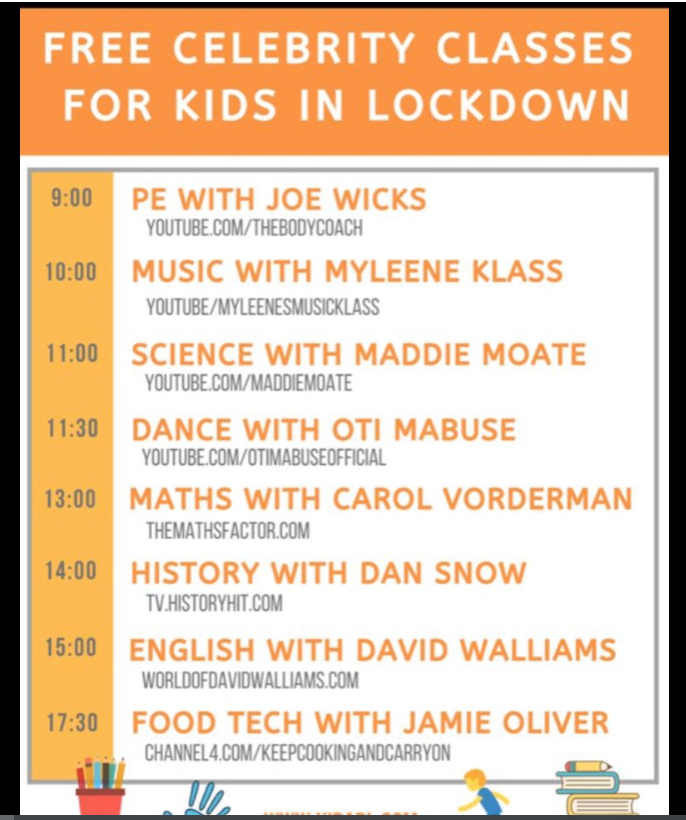 English and LiteracyMathsEducational Online GamesAdditionalFamily ZoneLots of fun, family friendly books to read.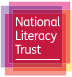 https://literacytrust.org.uk/family-zone/ScholasticFree books and resources 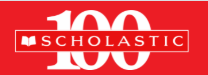 https://www.scholastic.com/parents/school-success/home-learning-resources.htmlPhonics with Ruth Miskin 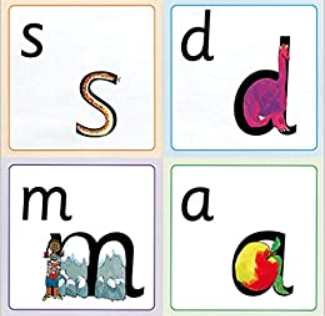 https://www.youtube.com/channel/UCo7fbLgY2oA_cFCIg9GdxtQGeraldine the GiraffeEngaging phonics videos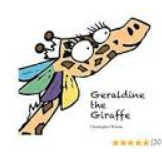 https://www.youtube.com/channel/UC7sW4j8p7k9D_qRRMUsGqywPinkcredible Story Maker 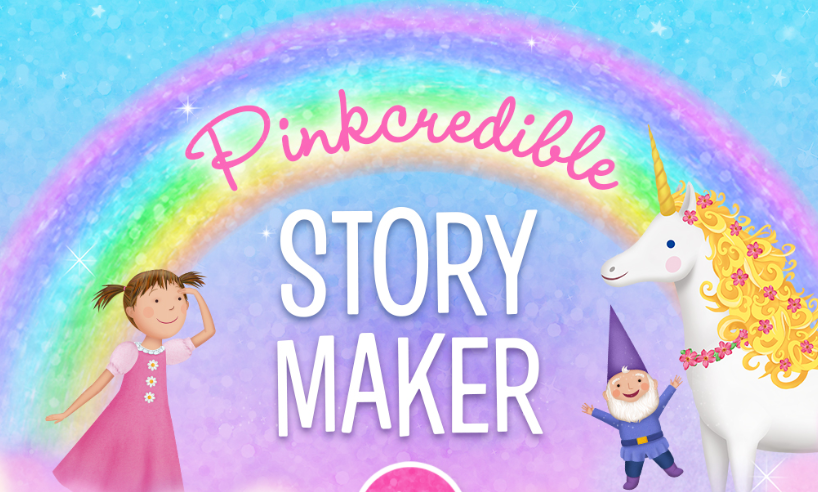 https://pbskids.org/pinkalicious/games/pinkcredible-story-makerDavid Walliams Audio Storieshttps://www.worldofdavidwalliams.com/elevenses/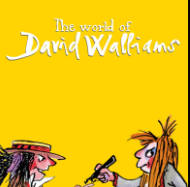 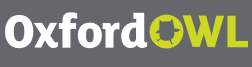 https://home.oxfordowl.co.uk/Bedtime MathsNon-screen / off-line maths ideas at home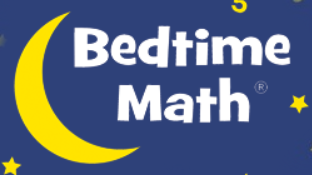 http://bedtimemath.org/fun-math-at-home/The Maths Factor with Carol Vorderman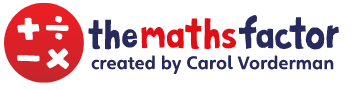 https://www.themathsfactor.com/
White Rose: Daily lessons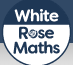 https://whiterosemaths.com/homelearning/early-years/Numbots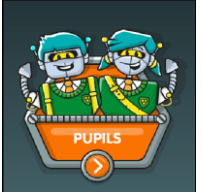 Find your personalised login information on Tapestry.https://play.numbots.com/#/introPhonics Play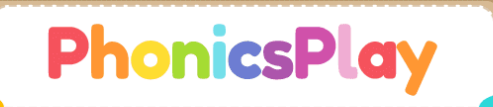 https://new.phonicsplay.co.uk/Username: march20 Password: homeBusy things 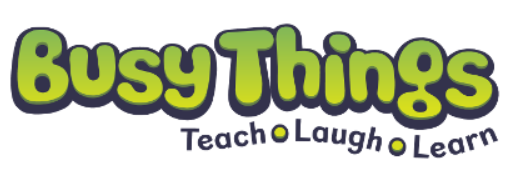 Username: home79Password: red79https://www.busythings.co.uk/play/Espresso 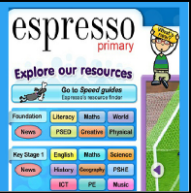 Username: student21443
Password: rps685https://www.discoveryeducation.co.uk/what-we-offer/discovery-education-espresso/maths-resources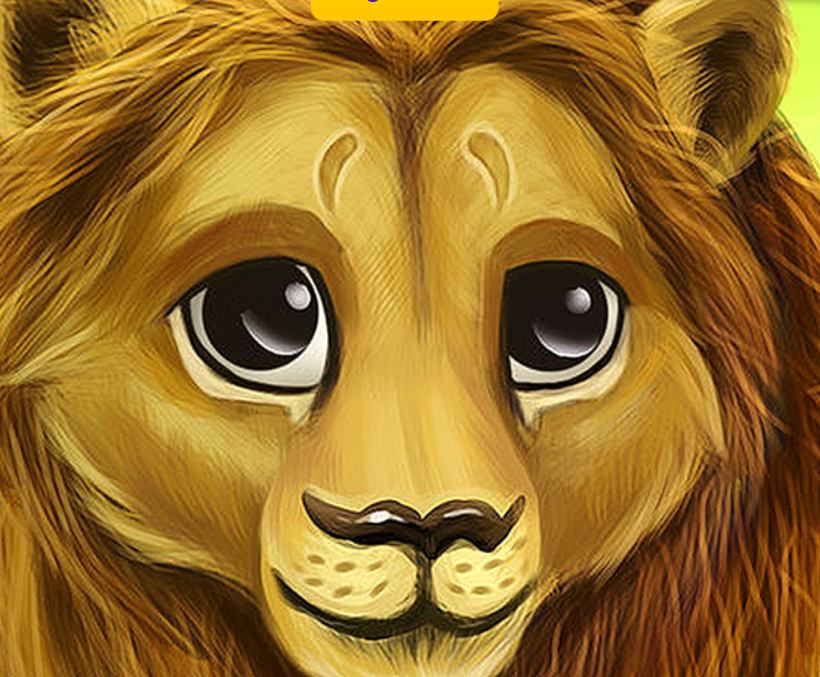 San Diego Zoo Games  https://kids.sandiegozoo.org/gamesDisney Dance-a-long!Watch families dance along to Disney songs and join in! Make your own video to share with friends!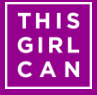 https://www.thisgirlcan.co.uk/activities/disney-workouts/Change 4 LifeDelicious recipes to cook with your kids!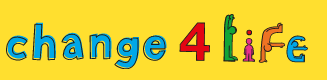 https://www.nhs.uk/change4life/recipes/tuna-and-bean-jacketse-bug 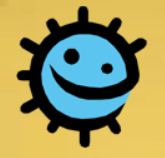 A fun way to learn about microbes and anti-biotics!https://www.e-bug.eu/homepage.html?level=juniorPE with Joe Wicks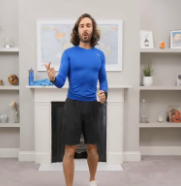 https://www.youtube.com/playlist?list=PLyCLoPd4VxBvQafyve889qVcPxYEjdSTlCosmic Kids Yoga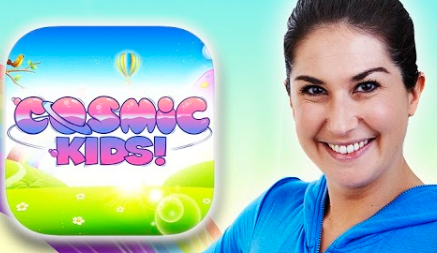 https://www.youtube.com/user/CosmicKidsYogaTwinkl: Free online and printable resources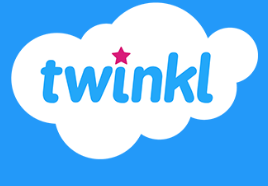 Enter code: UKTWINKLHELPShttps://www.twinkl.co.uk/searchCovibook:  A child-friendly way to discuss the coronavirus. 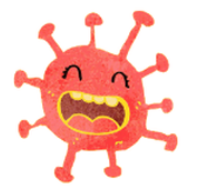 https://www.mindheart.co/descargablesBBC Bitesize Daily: Daily Lessons in all subjects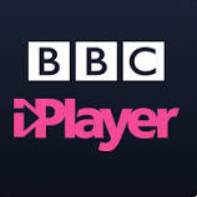 Online or on BBC iplayerhttps://www.bbc.co.uk/bitesize/articles/z6vpnrdBBC Bitesize Daily: Daily Lessons in all subjectsOnline or on BBC iplayerhttps://www.bbc.co.uk/bitesize/articles/z6vpnrd